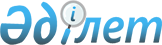 О внесении изменений в постановление Правительства Республики Казахстан от 10 декабря 2007 года № 1212
					
			Утративший силу
			
			
		
					Постановление Правительства Республики Казахстан от 25 мая 2009 года № 771. Утратило силу постановлением Правительства Республики Казахстан от 10 октября 2012 года № 1284

      Сноска. Утратило силу постановлением Правительства РК от 10.10.2012 № 1284.      Правительство Республики Казахстан ПОСТАНОВЛЯЕТ: 



      1. Внести в постановление Правительства Республики Казахстан от 10 декабря 2007 года № 1212 «О представителях Правительства Республики Казахстан в Правлении Агентства Республики Казахстан по регулированию естественных монополий» следующие изменения: 



      в пункте 1 слова «Касымбека Жениса Махмудовича» заменить словами «Бектурова Азата Габбасовича». 



      2. Настоящее постановление вводится в действие со дня подписания.        Премьер-Министр 

      Республики Казахстан                       К. Масимов 
					© 2012. РГП на ПХВ «Институт законодательства и правовой информации Республики Казахстан» Министерства юстиции Республики Казахстан
				